CSC Summer Camp 2023 Overview Ages 5 – 12 ALL registrations are available online here through our SELF SERVICE PORTAL. You will be signing up via our self-service portal through which you can add multiple days and or week bookings to your cart and pay for everything at once, instead of individually. We have updated our registration process and we need ALL campers to have their registration and waiver form paperwork completed via this form: SMART WAIVERAdditionally, all campers will need an up-to-date physical (within the past 18 months) and their immunizations form, which can be uploaded virtually when you fill out the registration paperwork. Your child will be withheld from camp if we do not have all these forms prior to their first day of camp. We ask that if you have any questions please email BEFORE signing your child up for our camp. Our email address is cohocompreg@gmail.com. What to bring? Sneakers Water bottle(s) clearly labeled with camper name A snack and/or money for the concession stand – please put money in zip lock bag with their name labeled on it. For younger kids, we can manage their money at the front desk to avoid any loss. Check-In: All campers will be dropped off at the front door at CSC. Members will line up and will drop their camper off one at a time from their car. There will be a staff member checking each camper in. You MUST register online prior to coming to camp. We do not accept drop ins on the day of camp due to the high demand. What the camp day will look like: We will be participating in activities such as soccer, laser tag, corn hole, whiffle ball, kickball and much more! Our camp will be held indoors on the turf with the garage doors open for proper air ventilation. Other than water breaks throughout the morning, there will also be 1 snack break per group. Campers may choose to pack a snack or buy a snack/drink from our concession stand as well. For FULL DAY CAMPERS: Please be sure to pack a couple of snacks as there will be 1 snack break in the morning as well as 1 in the afternoon. You will also need to pack a lunch as there will be a lunch break for children attending camp the entire day from 12:00 – 12:30pm. We will also have hot food such as soft pretzels, hot dogs, and pizza at the snack shack available for purchase – so feel free to pack your camper with some $$ if they would prefer lunch from there. End of Day: Cars will line up as they did for drop-off. Coaches will have the campers ready and call each one of the campers when their parent or guardian is up in front of the line to pick them up. No late pick-ups please. Coaches and staff will then make sure to clean and sanitize all equipment, surfaces, common areas and all bathrooms during the camp and when all campers have been picked-up from the complex. 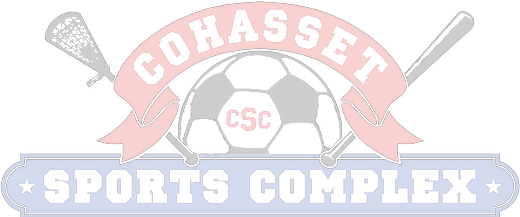 